Број: 52-20-О/1-1Дана: 31.03.2020.ПРВА ИЗМЕНА КОНКУРСНЕ ДОКУМЕНТАЦИЈЕ- Измене су обележене црвеном бојом-	КОНКУРСНА ДОКУМЕНТАЦИЈАСервис и поправка медицинских апарата произвођача „PHILIPS MEDICAL SYSTEMS“52-20-OНови Сад, март 2020. годинаНа основу Закона о јавним набавкама („Сл. гласник РС” бр. 124/12, 14/15 и 68/15 у даљем тексту: Закон), и Правилника о обавезним елементима конкурсне документације у поступцима јавних набавки и начину доказивања испуњености услова („Сл. гласник РС” бр. 86/2015 и 41/2019), Одлуке о покретању поступка предметне јавне набавке и Решења о образовању комисије за предметну јавну набавку, припремљена је:КОНКУРСНА ДОКУМЕНТАЦИЈА  бр. 52-20-O - Сервис и поправка медицинских апарата произвођача „PHILIPS MEDICAL SYSTEMS“Конкурсна документација садржи: 1.	ОПШТИ ПОДАЦИ О НАБАВЦИ	32.	ОПИС ПРЕДМЕТА ЈАВНЕ НАБАВКЕ	43.	УСЛОВИ ЗА УЧЕШЋЕ У ПОСТУПКУ ЈАВНЕ НАБАВКЕ ИЗ ЧЛ. 75. И 76. ЗАКОНА И УПУТСТВО КАКО СЕ ДОКАЗУЈЕ ИСПУЊЕНОСТ ТИХ УСЛОВА	94.	УПУТСТВО ПОНУЂАЧИМА КАКО ДА САЧИНЕ ПОНУДУ	135.	РАЗРАДА КРИТЕРИЈУМА	246.	МОДЕЛ УГОВОРА	257.	ИЗЈАВА О НЕЗАВИСНОЈ ПОНУДИ	318.	ОБРАЗАЦ ИЗЈАВЕ О ПОШТОВАЊУ ОБАВЕЗА	329.	ОБРАЗАЦ СТРУКТУРЕ ПОНУЂЕНЕ ЦЕНЕ	3310.	ОБРАЗАЦ ТРОШКОВА ПРИПРЕМЕ ПОНУДЕ	3411.	ОБРАЗАЦ ПОНУДЕ	35ОПШТИ ПОДАЦИ О НАБАВЦИПредмет јавне набавке није обликован по партијама.ОПИС ПРЕДМЕТА ЈАВНЕ НАБАВКЕ(врста, техничке карактеристике, квалитет, количина и опис предмета јавне набавке, начин спровођења контроле и обезбеђивања гаранције квалитета, рок извршења, место извршења/испоруке и сл.)Услуга подразумева редован и ванредни сервис медицинских апарата произвођача „PHILIPS MEDICAL SYSTEMS“.Списак апаратаМесто извршења је Клиника за ортопедску хирургију и трауматологију, Служба операционих сала хирургије, Ургентни центар и Центар за радиологију, Клиника за гинекологију и акушерство и Центар за лабораторијску медицину, ул.  Хајдук Вељкова 1-9, Нови Сад.Наручилац ће сукцесивно упућивати захтеве за извршењем.Редован сервис (обавља се два пута годишње) за све апарате посебно:РТГ апарат  - BV PulseraСпољно одржавањеСкидање мрља/тачкица са поклопаца уређајаФарбање мањих огреботинаПроверити да ли је кабл уврнутИнтервенције:Чишћење ролера PrinteraПровера /Чишћење DFI VentilatoraQuick Performance Provera SistemaQuick Performance Provera OpcijaКонтрола РТГ зрачењаПровера мобилне Viewing StationПровера кабловаПровера носача Ц РукеПровера напајањаРТГ апарат  - Practix 160:ПМ генератора (функционални преглед генератора, чишћење напојног дела, стампаних плоча, ХВ генератора, отвора за вентилацију, провера стања каблова, провера генерисања високог напона, провера стабилности kV, mAs, завршни преглед генератора)ПМ ртг цеви (припремни радови, провера кућишта цеви, Ал филтера, провера вискоко-напонских каблова, осталих каблова цеви, завршни преглед ртг цеви)ПМ Геометрије (преглед свих механичких компоненти, функционлани преглед транспортних точкова, преглед механизма кочења, носача цеви, балансираности носача цеви, провера центрираности цеви / колиматора,...)Мерења додирног напона компоненти (мерење додирног напона појединачних компоненти система напојни део, генератор, носач цеви, кућиште цеви, колиматор,...)Мерења квалитета уземљења компоненти (мерење квалитета уземљења појединачних компоненти система напојни део, генератор, носач цеви, кућиште цеви, колиматор,...)Ултразвучни апарат - HD11 XEВизуелна инспецкија системаПровера електричних веза/мерења уземљењаВизуелна инспекција сонди/конектораТестирање сонди на фантомуПровера рада вентилатора/ниво букеЧишћење/замена филтераЧишћење контролне таблеПровера рада вентилатора у напајању (бука, вибрације, проток ваздуха)Тестирање тастатуре/контролни тестПровера рада видео рекордераПровера рада видео принетераПровера рада МО дискаПровера напона CMOS батеријеТестирање перформансиПродужени (фабрички) тестТестирање 2Д сликеТестирање 3Д слике (опционо)Провера рада системаЦТГ апарат 50 XM Fetal MonitorЧишћење уређајаКонтрола операбилности уређајаКонтрола интезитета  светла дисплејаКонтрола бројева и упозорења на уређајуКонтрола улаза  и отвораКонтрола напојног кабла, каблова од аксесоара, пуњачаЧишћење филтераПровера отпора уземљењаПровера струје цурења шасијеПровера струје цурења каблова који се користе на пацијентуТест изолацијеЗамена батеријеЧишћење ролера и уводника за папирПодмазивање мотора и механизмаПотврда тренутног датума и времена на уређајуПровера прецизности мерења срчаних тонова бебеПровера прецизности мерења срчаних тонова мајкеПровера прецизности мерења контрације утерусаТестирање функције алармаТестирање брзине писачаДигитални ангиографски aпарат са додатном опремом-ангио сала AZURION 7 C20 :Припрему на лицу места за редовно одржавање, приликом сваке посете.Проверу система, прииликом сваке посете.Проверу електричне безбедности IEC62353, на свака 24 месеца.Подешавање генерисања X зрака, на сваких 6 месеци. Адаптација РТГ цеви, на 24 месеца.Подешавање детекције слике, на 6 месеци.Објављивање IQ тестова 1. нивоа, на 6 месесци.Провера РТГ безбедности, на 24 месесца.Провера брзине керме ваздуха, на 6 месеци.Механичко одржавање у техничкој соби, на 12 месеци.Провера нивоа расхладне течности, на 12 месеци.Замена паковања батерије УПС-а, на 36 месеци.Замена црева расхладне течности, на 180 месеци.Провера механичке фиксације плафонске опреме, 12 месеци (након инсталације)Провера плафонских шина, на 12 месеци.Чишћење плафонских шина, на 12 месеци.Механичко одржавање стакла, на 12 месеци.Механичко одржавање FlexMove (опција), на 12 месеци.Механичко одржавање јединице балансера (Clea Ceiling), на 24 месеца.Чишћење горње стране носача FlexMove (опција), на 24 месесца.Подмазивање лежајева (опција), на сваких 28 км.Провера механичке фиксације плафонског носача монитора, на 12 месеци.Механичко одржавање пацијент стола, на 12 месеци.Продужено механичко одржавање пацијент стола, на 48 месеци.Провера ЕКГ-а и релеја ињектора, на 12 месеци.Провера функионалности операторских команди, на 6 месеци.Замена батерија операторских команди, на 12 месеци.Подешавање сталка, на 12 месеци.Провера контра-балансиране потпорне руке и инсталиране опреме (опција), на 12 месеци.Провера уређаја за заштиту од рендгенских зрака (опција), на 12 месеци.Провера сталка за опрему (опција), на 12 месеци.Извршавање калибрација и верификација WorksportR1.4 (опција), на 12 месеци.Извршавање калибрација појачања, на 6 месеци.Предавање купцу након реддовног одржавања, приликом сваке посете.Ултразвучни апарат-Color dopler -CLEAR VUE 850Визуелна инспецкија системаПровера електричних веза/мерења уземљењаВизуелна инспекција сонди/конектораТестирање сонди на фантомуПровера рада вентилатора/ниво букеЧишћење/замена филтераЧишћење контролне таблеПровера рада вентилатора у напајању (бука, вибрације, проток ваздуха)Тестирање тастатуре/контролни тестПровера рада видео рекордераПровера рада видео принетераПровера рада МО дискаПровера напона ЦМОС батеријеТестирање перформансиПродужени (фабрички) тестТестирање 2Д сликеТестирање 3Д слике (опционо)Провера рада системаПредаја уређаја кориснику у исправном стањуРТГ апарат са Ц-луком BV EnduraСпољно одржавањеСкидање мрља/тачкица са поклопаца уређајаФарбање мањих огреботинаПроверити да ли је кабл уврнутИнтервенцијеЧишћење ролера PrinteraПровера /Чишћење DFI VentilatoraQuick Performance провера системаQuick Performance провера опцијаКонтрола RTG зрачењаПровера мобилне Viewing StationПровера кабловаПровера носача Ц РукеПровера напајањаУ цену редовног сервиса је урачунат и радни сат.Ванредни сервис подразумева сервис по указаној потреби, по ценама оригиналних резервних делова и радног сата код ванредног сервисирања из Обрасца понудеПонуђач се обавезује да након сваке појединачно извршене услуге  попуни “СЕРВИСНУ КЊИЖИЦУ“ апарата.Ако у току реализације уговора настане потреба за заменом неког дела који се не налази у Обрасцу понуде, а који је неопходан за извршење предмета јавне набавке (нпр. услед прилагођавања новинама на тржишту, под условом да су у питању  истородна добра, да добављач та добра иначе нуди или временом нуди само таква добра, да  би због понуде на тржишту било бесмислено инсистирати на застарелим (и у пракси неиспоручивим) захтевима и да није економично правити нов поступак и др.) добављач је дужан да лично или путем мејла овлашћеном лицу код наручиоца достави извештај и образложи неопходност замене баш тог дела у односу на оне делове који се налазе у Обрасцу понуде.Добављач се обавезује да пре замене резервног дела који се не налази у Обрасцу понуде, уз горе поменути извештај, наручиоцу достави и релевантан доказ о стварој цени резервног дела (рачун, предрачун или други одговарајћи доказ којим се доказује цена) и да на исти обрачуна ону маржу која је наведена у Обрасцу понуде.Добављач се обавезује да замену резервног дела који се не налази у Обрасцу понуде изврши тек по добијању писаног налога и одобрења  од стране овлашћеног лица код наручиоца, у супротном наручилац нема обавезу да добављачу плати замењен резервни део.Уговор се закључује на износ процењене вредности за време трајања уговора, до истека финансијских средстава, односно максимално годину дана од дана закључења уговора, по ценама из Обрасца понуде.УСЛОВИ ЗА УЧЕШЋЕ У ПОСТУПКУ ЈАВНЕ НАБАВКЕ ИЗ ЧЛ. 75. И 76. ЗАКОНА И УПУТСТВО КАКО СЕ ДОКАЗУЈЕ ИСПУЊЕНОСТ ТИХ УСЛОВАИспуњеност  услова за учешће у поступку јавне набавке, правно лице, физичко лице и предузетник као понуђач, или подносилац пријаве, доказује достављањем следећих доказа:Доказивање испуњености услова за учешће у поступку јавне набавке и начин достављања доказаОБАВЕЗНИ  УСЛОВИ ЗА УЧЕШЋЕ У ПОСТУПКУ ЈАВНЕ НАБАВКЕ ИЗ ЧЛАНА 75. ЗАКОНА о ЈН: Испуњеност услова из тачке 1, 2, 3 и 4 понуђач доказује достављањем доказа наведених у табели.ДОДАТНИ УСЛОВИ ЗА УЧЕШЋЕ У ПОСТУПКУ ЈАВНЕ НАБАВКЕ ИЗ ЧЛАНА 76. ЗАКОНА о ЈН: Испуњеност услова из тачке 1, 2, 3 и 4 понуђач доказује достављањем доказа наведених у табели.Понуђач, односно добављач је дужан да без одлагања писмено обавести наручиоца о било којој промени у вези са испуњеношћу услова из поступка јавне набавке, која наступи до доношења одлуке, односно закључења уговора, односно током важења уговора о јавној набавци и да је документује на прописани начин.Понуђачи који су регистровани у Регистру понуђача који води Агенција за привредне регистре нису дужни да достављају доказе о испуњености услова из члана 75. ст. 1. тач. 1) до 3) ЗЈН, сходно чл. 78. ЗЈН, већ достављају доказ да су уписани у Регистар понуђача.Наведене доказе о испуњености услова  понуђач може доставити у виду неоверених копија, а наручилац може пре доношења одлуке о додели уговора да тражи од понуђача, чија је понуда на основу извештаја комисије за јавну набавку оцењена као најповољнија, да достави на увид оригинал или оверену копију свих или поједних доказа.Докази из тачака 2. и 3. не могу бити старији од два месеца пре отварања понуда.Ако понуђач у остављеном, примереном року који не може бити краћи од пет дана, не достави доказе за испуњеност услова, наручилац ће његову понуду одбити као неприхватљиву.Наручилац неће одбити понуду као неприхватљиву, уколико не садржи доказ одређен Законом или конкурсном документацијом, ако понуђач наведе у понуди интернет страницу на којој су подаци који су тражени у оквиру услова јавно доступни.Уколико је доказ о испуњености услова електронски документ, понуђач доставља копију електронског документа у писаном облику, у складу са законом којим се уређује електронски документ, осим уколико подноси електронску понуду када се доказ доставља у изворном електронском облику.Ако понуђач има седиште у другој држави, наручилац може да провери да ли су документи којима понуђач доказује испуњеност тражених услова издати од стране надлежних органа те државе.Ако понуђач није могао да прибави тражена документа у року за подношење понуде, због тога што она до тренутка подношења понуде нису могла бити издата по прописима државе у којој понуђач има седиште и уколико уз понуду приложи одговарајући доказ за то, наручилац ће дозволити понуђачу да накнадно достави тражена документа у примереном року.Ако се у држави у којој понуђач има седиште не издају докази из члана 77. овог закона, понуђач може, уместо доказа, приложити своју писану изјаву, дату под кривичном и материјалном одговорношћу оверену пред судским или управним органом, јавним бележником или другим надлежним органом те државе.Уколико понуду подноси група понуђача, понуђач је дужан да за сваког члана групе понуђача достави наведене доказе да испуњава обавезне услове из члана 75. став 1. тач. 1) до 3), а доказ из члана 75. став 1. тач. 4) Закона дужан је да достави понуђач из групе понуђача којем је поверено извршење дела набавке за који је неопходна испуњеност тог услова.Додатне услове група понуђача испуњава заједно. Уколико понуђач подноси понуду са подизвођачем, понуђач је дужан да за подизвођача достави доказе да испуњава услове из члана 75. став 1. тач. 1) до 3) Закона, а доказ из члана 75. став 1. тач. 4). Закона, за део набавке који ће понуђач извршити преко подизвођача.  УПУТСТВО ПОНУЂАЧИМА КАКО ДА САЧИНЕ ПОНУДУПОДАЦИ О ЈЕЗИКУ НА КОЈЕМ ПОНУДА МОРА ДА БУДЕ САСТАВЉЕНАПонуда се саставља на српском језику, ћириличним или латиничним писмом. НАЧИН НА КОЈИ ПОНУДА МОРА ДА БУДЕ САЧИЊЕНАПонуда се попуњава помоћу писаће машине, рачунара или хемијске оловке (штампаним словима, на обрасцима који су саставни део конкурсне документације).Понуђач понуду подноси у затвореној коверти или кутији, затворену на начин да се приликом отварања понуда може са сигурношћу утврдити да се први пут отвара. На полеђини коверте или на кутији навести назив понуђача, тачну адресу и контакт телефон. У случају да понуду подноси група понуђача, на коверти или на кутији је потребно назначити да се ради о групи понуђача и навести називе и адресу свих учесника у заједничкој понуди и контакт телефон.Понуду доставити непосредно или путем поште на адресу: Клинички центар Војводине, 21000 Нови Сад, Хајдук Вељкова број 1, искључиво преко писарнице  Клиничког центра Војводине, са назнаком да је реч о понуди, уз обавезно навођење предмета набавке и редног броја набавке (подаци дати у поглављу 1. конкурсне документације). На полеђини понуде  обавезно ставити назнаку „НЕ ОТВАРАТИ”.Понуда се сматра благовременом уколико је примљена од стране наручиоца до датума (дана) и часа назначеног у позиву за подношење понуда. Наручилац ће, по пријему одређене понуде, на коверти, односно кутији у којој се понуда налази, обележити време пријема и евидентирати број и датум понуде према редоследу приспећа. Уколико је понуда достављена непосредно наручилац ће понуђачу предати потврду пријема понуде. У потврди о пријему наручилац ће навести датум и сат пријема понуде. Понуда коју наручилац није примио у року одређеном за подношење понуда, односно која је примљена по истеку дана и сата до којег се могу понуде поднети, сматраће се неблаговременом.Ако је поднета неблаговремена понуда, наручилац ће је по окончању поступка отварања вратити неотворену понуђачу, са назнаком да је поднета неблаговремено.ПАРТИЈЕПредмет јавне набавке није обликован по партијама.ПОНУДА СА ВАРИЈАНТАМАПодношење понуде са варијантама није дозвољено.НАЧИН ИЗМЕНЕ, ДОПУНЕ И ОПОЗИВА ПОНУДЕУ року за подношење понуде понуђач може да измени, допуни или опозове своју понуду на начин који је одређен за подношење понуде.Понуђач је дужан да јасно назначи који део понуде мења односно која документа накнадно доставља. Писано обавештење о измени, допуни или опозиву понуде понуђач доставља непосредно или путем поште на адресу: Клинички центар Војводине, 21000 Нови Сад, Хајдук Вељкова број 1, искључиво преко писарнице  Клиничког центра Војводине, са назнаком да је реч о измени, допуни или опозиву понуде, уз обавезно навођење предмета набавке и редног броја набавке (подаци дати у поглављу 1. конкурсне документације). На полеђини коверте или на кутији навести назив и адресу понуђача. У случају да понуду подноси група понуђача, на коверти је потребно назначити да се ради о групи понуђача и навести називе и адресу свих учесника у заједничкој понуди.По истеку рока за подношење понуда понуђач не може да повуче нити да мења своју понуду.УЧЕСТВОВАЊЕ У ЗАЈЕДНИЧКОЈ ПОНУДИ ИЛИ КАО ПОДИЗВОЂАЧ Понуђач може да поднесе само једну понуду. Понуђач који је самостално поднео понуду не може истовремено да учествује у заједничкој понуди или као подизвођач, нити исто лице може учествовати у више заједничких понуда.У Обрасцу понуде, понуђач наводи на који начин подноси понуду, односно да ли подноси понуду самостално, или као заједничку понуду, или подноси понуду са подизвођачем.ПОНУДА СА ПОДИЗВОЂАЧЕМУколико понуђач подноси понуду са подизвођачем дужан је да у Обрасцу понуде  наведе да понуду подноси са подизвођачем, проценат укупне вредности набавке који ће поверити подизвођачу,  а који не може бити већи од 50%, као и део предмета набавке који ће извршити преко подизвођача. Понуђач у Обрасцу понуде наводи назив и седиште подизвођача, уколико ће делимично извршење набавке поверити подизвођачу. Уколико уговор о јавној набавци буде закључен између наручиоца и понуђача који подноси понуду са подизвођачем, тај подизвођач ће бити наведен и у уговору о јавној набавци. Понуђач је дужан да за подизвођаче достави доказе о испуњености услова који су наведени у поглављу 3. конкурсне документације, у складу са упутством како се доказује испуњеност услова.Понуђач је дужан да наручиоцу, на његов захтев, омогући приступ код подизвођача, ради утврђивања испуњености тражених услова.Понуђач у потпуности одговара наручиоцу за извршење обавеза из поступка јавне набавке, односно извршење уговорних обавеза, без обзира на број подизвођача. Наручилац не дозвољава пренос доспелих потраживања директно подизвођачу у смислу члана 80. став 9. Закона о јавним набавкама.ЗАЈЕДНИЧКА ПОНУДАПонуду може поднети група понуђача.Уколико понуду подноси група понуђача, саставни део заједничке понуде мора бити споразум којим се понуђачи из групе међусобно и према наручиоцу обавезују на извршење јавне набавке, а који обавезно садржи податке из члана 81. ст. 4. тач. 1) до 2) Закона и то податке о: Податке о члану групе који ће бити носилац посла, односно који ће поднети понуду и који ће заступати групу понуђача пред наручиоцем и, Опис послова сваког понуђача из групе понуђача у извршење уговора.Група понуђача је дужна да достави све доказе о испуњености услова који су наведени у поглављу 3. конкурсне документације, у складу са Упутством како се доказује испуњеност услова.Понуђачи из групе понуђача одговарају неограничено солидарно према наручиоцу. Задруга може поднети понуду самостално, у своје име, а за рачун задругара или заједничку понуду у име задругара.Ако задруга подноси понуду у своје име за обавезе из поступка јавне набавке и уговора о јавној набавци одговара задруга и задругари у складу са законом.Ако задруга подноси заједничку понуду у име задругара за обавезе из поступка јавне набавке и уговора о јавној набавци неограничено солидарно одговарају задругари.НАЧИН И УСЛОВИ ПЛАЋАЊА, ГАРАНТНИ РОК, КАО И ДРУГЕ ОКОЛНОСТИ ОД КОЈИХ ЗАВИСИ ПРИХВАТЉИВОСТ  ПОНУДЕЗахтеви у погледу начина, рока и услова плаћањаНаручилац захтева да рок плаћања буде 90 дана, од дана доставе  исправног рачуна.Плаћање се врши уплатом на рачун понуђача.Понуђачу није дозвољено да захтева аванс.Рачун за извршене услуге, односно за уграђене резервне делове, испоставља се овлашћеном лицу за техничку реализацију уговора, на основу потписаног документа-радног налога, којим се верификује квалитет извршених услуга, односно испорука/уградња резервног дела.Захтеви у погледу гарантног рокаНаручилац захтева да гарантни рок на услугу буде годину дана, а на резервне делове по препоруци произвођача, од дана извршења, односно уградње.Захтев у погледу рока (испоруке добара, извршења услуге, извођења радова)Наручилац захтева да рок извршења редовног сервиса буде максимално 3 радних дана од дана упућивања позива, а рок за извршење ванредног сервиса буде максимално 7 радних дана од дана упућивања позива.Рок извршења услуге за отклањање квара са заменом резервног дела којег понуђач нема на лагеру је 20 данаРок мора бити изражен у данима као целом броју, и не може се изражавати у децималама или другим јединицама за мерење времена.Наручилац упућује позив на контакте које понуђач достави у својој понуди.Захтев у погледу рока важења понудеНаручилац захтева да рок важења понуде буде најмање 60 дана од дана отварања понуда.У случају истека рока важења понуде, наручилац је дужан да у писаном облику затражи од понуђача продужење рока важења понуде.Понуђач који прихвати захтев за продужење рока важења понуде на може мењати понуду.Други захтевиНаручилац нема других захтева.ВАЛУТА И НАЧИН НА КОЈИ МОРА ДА БУДЕ НАВЕДЕНА И ИЗРАЖЕНА ЦЕНА У ПОНУДИЦена мора бити исказана у динарима, са и без пореза на додату вредност, са урачунатим свим трошковима које понуђач има у реализацији предметне јавне набавке, с тим да ће се за оцену понуде узимати у обзир цена без пореза на додату вредност.У цену редовног сервиса је урачунат и радни сат.Понуђачи цене у својим понудама треба да заокруже на 2 децимале.Цена је фиксна и не може се мењати, осим у случајевима наведеним у делу ИЗМЕНЕ ТОКОМ ТРАЈАЊА УГОВОРА овог упутства.Ако је у понуди исказана неуобичајено ниска цена, наручилац ће поступити у складу са чланом 92. Закона.ПОДАЦИ О ВРСТИ, САДРЖИНИ, НАЧИНУ ПОДНОШЕЊА, ВИСИНИ И РОКОВИМА ОБЕЗБЕЂЕЊА ИСПУЊЕЊА ОБАВЕЗА ПОНУЂАЧАПонуђач који је изабран као најповољнији је дужан да, приликом потписивања уговора, достави:регистровану бланко меницу и менично овлашћење за извршење уговорне обавезе, попуњено на износ од 10% од укупне вредности уговора без ПДВ-а, која је наплатива у случајевима предвиђеним конкурсном документацијом, тј. у случају да изабрани понуђач не испуњава своје обавезе из уговора. регистровану бланко меницу и менично овлашћење за отклањање недостатака у гарантном року, попуњено на износ од 10% од укупне вредности уговора без ПДВ-а, која је наплатива у случајевима предвиђеним конкурсном документацијом, тј. у случају да изабрани понуђач не испуњава своје обавезе из уговора.Меница мора бити оверена печатом и потписана од стране лица овлашћеног за заступање, а уз исту мора бити достављено попуњено и оверено менично овлашћење – писмо, са назначеним износом, копија картона депонованих потписа који је издат од стране пословне банке коју понуђач наводи у меничном овлашћењу – писму и образац овере потписа лица овлашћених за заступање  - ОП образац.Понуђач је дужан да достави и копију извода из Регистра  меница и овлашћења који се налази на интернет страници Народне банке Србије, као доказ да је меница евидентирана и регистрована у Регистру меница и овлашћења, у складу са Законом о платном промету („Сл. лист СРЈ“, бр. 3/2002 и 5/2003 и „Сл. гласник Републике Србије“, бр. 43/2004, 62/2006, 111/2009-др. закон, и 31/2011 и 139/2014-др. закон) и Одлуком о ближим условима, садржини и начину вођења регистра меница и овлашћења ( „Сл. гласник Републике Србије“, број 56/2011, 80/2015, 76/2016 и 82/2017).Средство обезбеђења треба да траје најмање тридесет дана дуже од дана рока за коначно извршење обавезе понуђача која је предмет обезбеђења (озбиљност понуде, извршење уговорне обавезе, отклањање недостатака у гарантном року и сл.).Средство обезбеђења не може се вратити понуђачу пре истека рока трајања.На основу Закона о меници и тачке 1, 2. и 6. Одлуке о облику, садржини и начину коришћења јединствених инструмената платног промета, МЕНИЧНО ПИСМО – ОВЛАШЋЕЊЕЗА КОРИСНИКА БЛАНКО СОЛО МЕНИЦЕМенични дужник предаје меничном повериоцу потписану и оверену, бланко соло меницу, серијског броја _____________________ као средство финансијског обезбеђења за извршење уговорне обавезе, и овлашћује меничног повериоца да предату меницу може попунити на износ од 10% од уговорене вредности без ПДВ-а и наплатити  до максималног износа од ___________________ динара (словима _____________________________________ динара), по уговору о јавној набавци број _____, назив јавне набавке _____________________ заведен код наручиоца–повериоца под бројем ____________ дана _________________, уколико као дужник не изврши предвиђене обавезе.Рок важности менице и меничног овлашћења ______________ (најмање 30 дана дужи од дана рока за коначно извршење обавеза за које се меница и менично овлашћење  издаје).Меница и менично овлашћење су  важећи и у случају да у току трајања реализације наведеног уговора дође до: промена лица овлашћених за заступање правног лица, промена лица овлашћених за располагање средствима са рачуна Дужника, промена печата, статусних промена код Дужника, оснивања нових правних субјеката од стране Дужника и других промена од значаја за правни промет.Дужник се одриче права на повлачење овог овлашћења, на стављање приговора на задужење и на сторнирање задужења по овом основу за наплату.Ово менично писмо – овлашћење сачињено је у 2 (два) истоветна примерка, од којих је 1 (један) примерак за Повериоца, а 1 (један) задржава Дужник.Прилог: - Меница серијски број _____________________                 - Копија картона депонованих потписа               - ОП образац               - Копија извода из Регистра  меница и овлашћењаМЕНИЧНО ПИСМО – ОВЛАШЋЕЊЕЗА КОРИСНИКА БЛАНКО СОЛО МЕНИЦЕМенични дужник предаје меничном повериоцу потписану и оверену, бланко соло меницу, серијског броја _____________________ као средство финансијског обезбеђења за отклањање недостатака у гарантном року, и овлашћује меничног повериоца да предату меницу може попунити на износ од 10% од уговорене вредности без ПДВ-а и наплатити до максималног износа од ___________________ динара (словима ___________________________________________динара), по уговору о јавној набавци број _____________, назив јавне набавке _________________________________________________ заведен код наручиоца–повериоца под бројем____________ дана _________________, уколико као дужник не изврши предвиђене обавезе.Рок важности менице и меничног овлашћења _________________ (најмање 30 дана дужи од дана истека датог гарантног рока за које се меница и менично овлашћење  издаје).Меница и менично овлашћење су  важећи и у случају да у току трајања реализације наведеног уговора дође до: промена лица овлашћених за заступање правног лица, промена лица овлашћених за располагање средствима са рачуна Дужника, промена печата, статусних промена код Дужника, оснивања нових правних субјеката од стране Дужника и других промена од значаја за правни промет.Дужник се одриче права на повлачење овог овлашћења, на стављање приговора на задужење и на сторнирање задужења по овом основу за наплату.Ово менично писмо – овлашћење сачињено је у 2 (два) истоветна примерка, од којих је 1 (један) примерак за Повериоца, а 1 (један) задржава Дужник.Прилог: - Меница серијски број _____________________                 - Копија картона депонованих потписа               - ОП образац               - Копија извода из Регистра  меница и овлашћењаЗАШТИТА ПОВЕРЉИВОСТИ ПОДАТАКА КОЈЕ НАРУЧИЛАЦ СТАВЉА ПОНУЂАЧИМА НА РАСПОЛАГАЊЕ, УКЉУЧУЈУЋИ И ЊИХОВЕ ПОДИЗВОЂАЧЕ Предметна набавка не садржи поверљиве информације које наручилац ставља на располагање.ДОДАТНЕ ИНФОРМАЦИЈЕ ИЛИ ПОЈАШЊЕЊА У ВЕЗИ СА ПРИПРЕМАЊЕМ ПОНУДЕЗаинтересовано лице може, у писаном облику тражити од наручиоца додатне информације или појашњења у вези са припремањем понуде, при чему може да укаже наручиоцу и на евентуалне уочене недостатке и неправилности у конкурсној документацији, најкасније 5 дана пре истека рока за подношење понуде и то на један од следећих начина:поштом, на адресу наручиоца: Клинички центар Војводине, 21000 Нови Сад, Хајдук Вељкова број 1, искључиво преко писарнице  Клиничког центра, електронском поштом, на адресу: nabavke@kcv.rs,Наручилац ће у року од 3 дана од дана пријема захтева за додатним информацијама или појашњењима конкурсне документације, одговор објавити на Порталу јавних набавки и на својој интернет страници. Ако наручилац измени или допуни конкурсну документацију 8 или мање дана пре истека рока за подношење понуда, дужан је да продужи рок за подношење понуда и објави обавештење о продужењу рока за подношење понуда, које објављује на Порталу јавних набавки и на својој интернет странициПо истеку рока предвиђеног за подношење понуда наручилац не може да мења нити да допуњује конкурсну документацију. Тражење додатних информација или појашњења у вези са припремањем понуде телефоном није дозвољено. Комуникација у поступку јавне набавке врши се искључиво на начин одређен чланом 20. Закона. Сваки захтев за додатним информацијама или појашњењем примљен након радног времена наручиоца од понедељка до петка (07-15h), сматраће се да је примљен следећег радног дана.ДОДАТНА ОБЈАШЊЕЊА ОД ПОНУЂАЧА ПОСЛЕ ОТВАРАЊА ПОНУДА И КОНТРОЛА КОД ПОНУЂАЧА ОДНОСНО ЊЕГОВОГ ПОДИЗВОЂАЧА После отварања понуда наручилац може приликом стручне оцене понуда да у писаном облику захтева од понуђача додатна објашњења која ће му помоћи при прегледу, вредновању и упоређивању понуда, а може да врши контролу (увид) код понуђача, односно његовог подизвођача (члан 93. Закона). Уколико наручилац оцени да су потребна додатна објашњења или је потребно извршити контролу (увид) код понуђача, односно његовог подизвођача, наручилац ће понуђачу оставити примерени рок да поступи по позиву наручиоца, односно да омогући наручиоцу контролу (увид) код понуђача, као и код његовог подизвођача. Наручилац може уз сагласност понуђача да изврши исправке рачунских грешака уочених приликом разматрања понуде по окончаном поступку отварања. У случају разлике између јединичне и укупне цене, меродавна је јединична цена.Ако се понуђач не сагласи са исправком рачунских грешака, наручилац ће његову понуду одбити као неприхватљиву. ВРСТА КРИТЕРИЈУМА ЗА ДОДЕЛУ УГОВОРА, ЕЛЕМЕНТИ КРИТЕРИЈУМА НА ОСНОВУ КОЈИХ СЕ ДОДЕЉУЈЕ УГОВОР И МЕТОДОЛОГИЈА ЗА ДОДЕЛУ ПОНДЕРА ЗА СВАКИ ЕЛЕМЕНТ КРИТЕРИЈУМАИзбор најповољније понуде ће се извршити применом критеријума  Разрада критеријума је у поглављу 5. конкурсне документације.ЕЛЕМЕНТИ КРИТЕРИЈУМА НА ОСНОВУ КОЈИХ ЋЕ НАРУЧИЛАЦ ИЗВРШИТИ ДОДЕЛУ УГОВОРА У СИТУАЦИЈИ КАДА ПОСТОЈЕ ДВЕ ИЛИ ВИШЕ ПОНУДА СА ЈЕДНАКИМ БРОЈЕМ ПОНДЕРА ИЛИ ИСТОМ ПОНУЂЕНОМ ЦЕНОМ Уколико две или више понуда имају исти број пондера, као најповољнија биће изабрана понуда оног понуђача који понуди дужи гарантни рок на услугу; уколико је и то исто као најповољнија биће изабрана понуда оног понуђача који понуди краћи рок извршења редовног сервиса; уколико је и то исто најповољнија понуда биће изабрана „жребањем“ након отварања понуда, а пре извештаја о стручној оцени понуда, уз присуство овлашћених представника понуђача, о чему ће понуђачи бити благовремено обавештени.КОРИШЋЕЊЕ ПАТЕНТА И ОДГОВОРНОСТ ЗА ПОВРЕДУ ЗАШТИЋЕНИХ ПРАВА ИНТЕЛЕКТУАЛНЕ СВОЈИНЕ ТРЕЋИХ ЛИЦАНакнаду за коришћење патената, као и одговорност за повреду заштићених права интелектуалне својине трећих лица сноси понуђач.НАЧИН И РОК ЗА ПОДНОШЕЊЕ ЗАХТЕВА ЗА ЗАШТИТУ ПРАВА ПОНУЂАЧА Захтев за заштиту права може да поднесе понуђач, подносилац пријаве, кандидат, односно свако заинтересовано лице, који има интерес за доделу уговора, односно оквирног споразума у конкретном поступку јавне набавке и који је претрпео или могао да претрпи штету због поступаља наручиоца противно одредбама Закона.Захтев за заштиту права подноси се наручиоцу, а копија се истовремено доставља Републичкој комисији. Захтев за заштиту права подноси се непосредно или путем поште на адресу Клинички центар Војводине, 21000 Нови Сад, Хајдук Вељкова број 1, искључиво преко писарнице Клиничког центра Војводине или путем електронске поште на e-mail nabavke@kcv.rs или путем телефакса на број 021/487-22-44, са назнаком да је реч о захтеву за заштиту права, уз обавезно навођење предмета набавке и редног броја набавке (подаци дати је у поглављу 1. конкурсне документације). и то само у току радног времена наручиоца од понедељка до петка 07-15h. Сваки захтев за заштиту права примљен након радног времена наручиоца од понедељка до петка 07-15h, сматраће се да је примљен следећег радног дана.Захтев за заштиту права се може поднети у току целог поступка јавне набавке, против сваке радње наручиоца, осим уколико Законом није другачије одређено. О поднетом захтеву за заштиту права наручилац објављује обавештење о поднетом захтеву на Порталу јавних набавки и својој интернет страници најкасније у року од 2 дана од дана пријема захтева за заштиту права.Поднет захтев за заштиту прва не задржава даље активности наручиоца у поступку јавне набавке у складу са одредбама члана 150. Закона о јавним набавкама.Уколико се захтевом за заштиту права оспорава врста поступка, садржина позива за подношење понуда или конкурсне документације, захтев ће се сматрати благовременим уколико је примљен од стране наручиоца најкасније 7 дана пре истека рока за подношење понуда,  а у поступку јавне набавке мале вредности и квалификационом поступку ако је примљен од стране наручиоца у року од 3 дана пре истека рока за подношење понуда и уколико је подносилац захтева у складу са чланом 63. став 2. Закона указао наручиоцу на евентуалне недостатке и неправилности, а наручилац исте није отклонио. У том случају подношења захтева за заштиту права не долази до застоја рока за подношење понудаЗахтев за заштиту права који се оспоравају радње које наручилац предузме пре истека рока за подношење понуда, а након истека рокова из члана 149. став. 3. Закона, односно горе поменутих рокова, сматраће се благовременим уколико је поднет најкасније до истека рока за подношење понуда.После доношења одлуке о додели уговора, одлуке о закључењу оквирног споразума, одлуке о признању квалификације и одлуке о обустави поступка јавне набавке, рок за подношење захтева за заштиту права је 10 дана од дана објављивање одлуке на Порталу јавних набавки, а пет дана у поступку јавне набавке мале вредности  и доношења одлуке о додели уговора на основу оквирног споразума у складу са чланом 40а. Закона.Захтевом за заштиту права не могу се оспоравати радње наручиоца предузете у поступку јавне набавке ако су подносиоцу захтева били или могли бити познати разлози за његово подношење пре истека рока за подношење захтева из члана 149. став 3 и 4. Закона, а подносилац га није поднео пре истека тог рока. Ако је у истом поступку јавне набавке поново поднет захтев за заштиту права од стране истог подносиоца захтева, у том захтеву се не могу оспоравати радње наручиоца за које је подносилац захтева знао или могао знати приликом подношења претходног захтева. Ако поднети захтев за заштиту права не садржи све податке из члана 151. става 1. Закона, наручилац ће такав захтев одбацити закључком. Наручилац ће закључак доставили подносиоцу захтева и Републичкој комисији у року од 3 дана од дана доношења. Против закључка подносилац захтева може  у року од 3 дана од дана пријема закључка поднети жалбу Републичкој комисији, a копију жалбе истовремено доставља наручиоцу. Подносилац захтева је дужан да на број жиро рачуна: 840-30678845-06, шифра плаћања: 153 или 253, позив на број је број или друга ознака конкретне јавне набавке, сврха уплате: Републичка административна такса, корисник: буџет Републике Србије у складу са чланом 156. Закона о јавним набавкама, уплати таксу од:1) 60.000 динара у поступку јавне набавке мале вредности и преговарачком поступку без објављивања позива за подношење понуда;2) 120.000 динара ако се захтев за заштиту права подноси пре отварања понуда и ако процењена вредност није већа од 120.000.000 динара;3) 250.000 динара ако се захтев за заштиту права подноси пре отварања понуда и ако је процењена вредност већа од 120.000.000 динара;4) 120.000 динара ако се захтев за заштиту права подноси након отварања понуда и ако процењена вредност није већа од 120.000.000 динара;5) 120.000 динара ако се захтев за заштиту права подноси након отварања понуда и ако збир процењених вредности свих оспорених партија није већа од 120.000.000 динара, уколико је набавка обликована по партијама;6) 0,1% процењене вредности јавне набавке, односно понуђене цене понуђача којем је додељен уговор, ако се захтев за заштиту права подноси након отварања понуда и ако је та вредност већа од 120.000.000 динара;7) 0,1% збира процењених вредности свих оспорених партија јавне набавке, односно понуђене цене понуђача којима су додељени уговори, ако се захтев за заштиту права подноси након отварања понуда и ако је та вредност већа од 120.000.000 динара.Свака странка у поступку сноси трошкове које проузрокује својим радњама.РОК У КОЈЕМ ЋЕ УГОВОР БИТИ ЗАКЉУЧЕНУговор о јавној набавци наручилац ће доставити понуђачу којем је додељен уговор у року од 8 дана од дана протека рока за подношење захтева за заштиту права.Наручилац може закључити уговор пре истека рока за подношење захтева за заштиту права, у складу са чланом 112. став 2. тачка од 1) до 5) Закона.Одлуку о додели уговора из члана 108. Закона, наручилац ће у року од 3 дана од дана доношења, објавити на Порталу јавних набавки и својој интернет страници.ИЗМЕНЕ ТОКОМ ТРАЈАЊА УГОВОРАУ складу са чланом 115. Закона, наручилац може након закључења уговора о јавној набавци без спровођења поступка јавне набавке повећати обим предмета набавке, с тим да се вредност уговора може повећати максимално до 5% од укупне вредности првобитно закљученог уговора, при чему укупна вредност повећања уговора не може да буде већа од вредности из члана 39. став 1. Закона.Након закључења уговора о јавној набавци наручилац може да дозволи промену цене и других битних елемената уговора из објективних разлога који морају бити јасно и прецизно одређени и образложени, односно предвиђени посебним прописима. Променом цене не сматра се усклађивање цене са унапред јасно дефинисаним параметрима у уговору и конкурсној документацији.Наручилац ће дозволити измене уговора у следећим ситуацијама:Уколико се повећа обим предмета јавне набавке због непредвиђених околности;У случајевима да наступе оне околности за које наручилац и добављач нису знали нити могли да знају у моменту закључења Уговора, те сходно томе нису у могућности да у потпуности изврше Уговором преузете обавезе;Уколико наступе оне околности дефинисане чланом. 8 овог уговора, а које су проузроковале немогућност испуњења уговорених обавеза уговорних страна у уговором одређеном року;Као и уколико наступе све оне околности које представљају основ за измену Уговора али су у интересу наручиоца као здравствене уставове и корисника задравствене услуге.КОРИШЋЕЊЕ ПЕЧАТА Понуђач није у обавези да приликом сачињавања понуде употребљава печат.НАПОМЕНА:Сходно члану 20. став 6. Закона о јавним набавкама, наручилац напомиње понуђачима да су дужни да без одлагања потврде пријем свих докумената које им наручилац достави путем електронске поште или телефакса на адресе, односно бројеве које су назначили у својим понудама.Документа у вези поступка јавне набавке која је по ЗоЈН (измене и допуне) наручилац дужан да објави на порталу УЈН и интернет страници наручиоца сматрају се достављеним даном објаве. РАЗРАДА КРИТЕРИЈУМАМОДЕЛ УГОВОРА На основу члана 112. Закона о јавним набавкама („Службени гласник Републике Србије” бр. 124/12, 14/15 и 68/15), а у складу са извештајем Комисије за јавну набавку и Одлуком о додели уговора, дана _______ године закључује се следећи:УГОВОР О ЈАВНОЈ НАБАВЦИ БРОЈ 52-20-OУговорне стране: КЛИНИЧКИ ЦЕНТАР ВОЈВОДИНЕ,  ул. Хајдук Вељкова бр. 1, Нови Сад, ПИБ: 101696893 Матични број: 08664161,Број рачуна: 840-577661-50, Управа за трезор - Република Србија Министарство финансија, Телефон: 021/484-3-484,(у даљем тексту: наручилац), кога заступа в.д.директор проф. др Едита Стокић.____________________________________________________________________,(назив и адреса)ПИБ:.......................... Матични број: ........................................,Број рачуна: ............................................ Назив банке:......................................,Телефон:............................Телефакс:......................................(у даљем тексту: добављач), кога заступа ________________________________ .                    ПРЕДМЕТ УГОВОРАЧлан 1.	  Предмет овог уговора је набавка услуга - 52-20-O - Сервис и поправка медицинских апарата произвођача „PHILIPS MEDICAL SYSTEMS“ – која је тражена у позиву за подношење понуда у отвореном поступку јавне набавке број 52-20-О, од дана ___________ године.ЦЕНАЧлан 2.Добављач се обавезује да услугу која је предмет овог уговора изврши у свему према својој понуди број __________ од ___________ године која је саставни део овог уговора.Цена услуге из члана 1. овог уговора без пореза на додату вредност износи ___________ (словима: ___________________) (попуњава наручилац), односно са порезом на додату вредност износи ______________________ (словима: __________________________) (попуњава наручилац ).Овако уговорена цена се сматра фиксном за време трајања уговора.				МЕСТО И РОК ИЗВРШЕЊА УСЛУГЕЧлан 3.          Услуга подразумева сервис и поправку медицинских апарата произвођача „PHILIPS MEDICAL SYSTEMS“ (у даљем тексту: услуга), која обухвата редован и ванредни сервис по потреби наручиоца, по ценама оригиналних резервних делова и радног сата код ванредног сервисирања из Обрасца понуде, у свему према захтевима наручиоца из конкурсне документације.Уколико за време трајања овог уговора настане потреба за заменом резервног дела који се не налази у Обрасцу понуде, добављач се обавезује да у писаном извештају образложи неопходност замене баш тог дела у односу на оне делове који се налазе у Обрасцу понуде, те да тај извештај достави овлашћеном лицу за техничку реализацију из члана 11. овог уговора, и то лично или путем електронске поште.Добављач се обавезује да пре замене резервног дела који се не налази у Обрасцу понуде, уз горе поменути извештај, наручиоцу достави и релевантан доказ о стварној цени резервног дела (рачун, предрачун или други одговарајћи доказ којим се доказује цена) и да на исти обрачуна ону маржу која је наведена у поглављу „11. Образац понуде, маржа за резервне делове који нису на списку резервних делова у Обрасцу понуде“.Добављач се обавезује да замену резервног дела изврши тек по добијању писаног налога и одобрења од стране овлашћеног лица за техничку реализацију из члана 11. овог уговора, у супротном наручилац нема обавезу да добављачу плати замењен резервни део.Добављач се обавезује да услугу редовног сервиса изврши у року од ______(највише 3 радна дана), а услугу ванредног сервиса да изврши у року ______ (највише 7 радних дана)од момента пријема писаног захтева наручиоца.Добављач се обавезује да услугу која подразумева замену оригиналног резервног дела којег добављач нема на лагеру, изврши у року од______(највише 20 дана), од момента пријема писаног захтева наручиоца.Добављач даје гарантни рок на извршену услугу _____(најкраће 12 месеци), а на резервне делове по препоруци произвођача, ______ (уписати рок), од дана извршења услуге, односно дана уградње резервног дела.Добављач се обавезује да услугу која је предмет овог уговора изврши на основу писаног захтева који наручилац доставља добављачу путем електронске поште на адресу _________________, а уколико то из било ког разлога није могуће, путем телефакса на број ___________________.Добављач се обавезује да после сваког сервиса, евидентира извршене услуге у сервисну књижицу апарата, и да уредно попуни и потпише радни налог и преда исти овлашћеном лицу за техничку реализацију из члана 11. овог уговора.КВАЛИТЕТ ИЗВРШЕЊА УСЛУГА И ОТКЛАЊАЊЕ НЕДОСТАТАКА	Члан 4.	Добављач се обавезује да квалитет услуга које су предмет овог уговора одговара стандардима и прописима Републике Србије и Европске уније и захтевима из конкурсне документације, те да ће услугу вршити стручни кадар код добављача.У случају да се установи да услуга која је предмет овог уговора одступа од стандарда из претходног става, добављач се обавезује да услугу уговореног квалитета изврши у најкраћем могућем року, а најкасније у року од 24 часа од дана пријема писане рекламације наручиоца.НАЧИН И РОК ПЛАЋАЊА                                                       Члан 5. Рачун за извршене услуге и испоручене резервне делове испоставља се на основу потписаног документа-радног налога, од стране овлашћеног лица за техничку реализацију из члана 11. овог уговора којим се верификује квалитет извршених услуга односно испорука резервног дела. Наручилац се обавезује да ће уговорену цену добављачу исплатити у року од 90 дана од дана када му добављач достави исправан рачун, испостављен уз документ–радни налог, за услугe којe је извршио, о чему потврду даје овлашћено лице за техничку реализацију из члана 11. овог уговора.Добављач се обавезује да рачун достави преко писарнице наручиоца, адресирано на седиште наручиоца.Плаћање по овом уговору вршиће се до нивоа средстава обезбеђених Финансијским планом за ове намене, а обавезе које доспевају у наредној буџетској години биће реализоване највише до износа средстава која ће за ту намену бити одобрена у тој буџетској години. У супротном уговор престаје да важи без накнаде штете због немогућности преузимања обавеза од стране наручиоца.СРЕДСТВА ОБЕЗБЕЂЕЊАЧлан 6.Уговорне стране констатују да је добављач доставио наручиоцу следећа средства обезбеђења са овлашћењима за наплату:регистровану бланко меницу и менично овлашћење за извршење уговорне обавезе, попуњену на износ од 10% од укупне вредности уговора без ПДВ-а, која је наплатива у случајевима предвиђеним конкурсном документацијом, тј. у случају да добављач не испуњава своје обавезе из уговора. регистровану бланко меницу и менично овлашћење за отклањање недостатака у гарантном року, попуњену на износ од 10% од укупне вредности уговора, без ПДВ-а, која је наплатива у случајевима предвиђеним конкурсном документацијом, тј. у случају да добављач не испуњава своје обавезе из уговора.ВИША СИЛАЧлан 7.У случају наступања чињеница које могу утицати да предмет овог уговора не буде извршен у роковима предвиђеним овим уговором, једна уговорна страна је дужна да одмах по њиховом сазнању о истим писмено обавести другу уговорну страну.Сва обавештења која нису дата у писаном облику неће производити правно дејство.Рокови  предвиђени овим уговором могу бити продужени услед настанка случаја више силе, односно наступања свих оних  догађаја који се нису могли предвидвети, избећи или отклонити, у тренутку закључења Уговора, и на који уговорне стране објективно не могу и нису могле да утичу (догађај мора бити за уговорне стране неочекиван, изванредан, непредвидив), нпр. ратно стање, штрајк, елементарне непогоде, природне катастрофе, пожар, поплава, експлозија, транспортне несреће изазване природним катастрофама, одлуке органа власти, забране увоза, извоза и други случајеви, који су законом утврђени као виша сила, те се у предвиђеним случајевима  уговорне стране ослобођају су одговорности за штету.Уколико наступе случајеви одређени као виша сила, односно оних случајева на које уговорне стране не могу утицати, а које чине испуњење уговора трајно или привремено немогућим, наручилац може да обустави испуњење уговорних обавеза до момента отклањања догађаја који је наступио или да приступи раскиду уговора, У случају наступања чињеница из претходног става наручилац ће измене уговорних обавеза  регулисати  у складу са чланом 13. овог уговора.ИЗМЕНЕ УГОВОРАЧлан 8.У складу са чланом 115. Закона о јавним набавкама наручилац може након закључења уговора о јавној набавци без спровођења поступка јавне набавке повећати обим предмета набавке, с тим да се вредност уговора може повећати максимално до 5% од укупне вредности првобитно закљученог уговора, при чему укупна вредност повећања уговора не може да буде већа од вредности из члана 39. став 1. Закона о јавним набавкама.Након закључења уговора о јавној набавци наручилац може да дозволи промену цене и других битних елемената уговора из објективних разлога који морају бити јасно и прецизно одређени и образложени, односно предвиђени посебним прописима. Променом цене не сматра се усклађивање цене са унапред јасно дефинисаним параметрима у овом уговору и конкурсној документацији.Наручилац ће дозволити измене уговора у следећим ситуацијама:Уколико се повећа обим предмета јавне набавке због непредвиђених околности;У случајевима да наступе оне околности за које наручилац и добављач нису знали нити могли да знају у моменту закључења Уговора, те сходно томе нису у могућности да у потпуности изврше Уговором преузете обавезе;Уколико наступе оне околности дефинисане чланом. 7. овог уговора, а које су проузроковале немогућност испуњења уговорених обавеза уговорних страна у уговором одређеном року;Као и уколико наступе све оне околности које представљају основ за измену Уговора али су у интересу наручиоца као здравствене уставове и корисника задравствене услуге.РАСКИД УГОВОРАЧлан 9.Свака уговорна страна незадовољна испуњењем уговорних обавеза друге уговорне стране може захтевати раскид уговора.Уговорна страна која жели да раскине уговор се обавезује да претходно, другој уговорној страни, достави писано обавештење о разлозима за раскид уговора и да јој остави примерен рок од 7 (седам) дана за испуњење обавеза. Уколико друга уговорна страна не испуни обавезу ни у накнадно остављеном примереном року – Уговор се може раскинути, осим у случају неиспуњења незнатног дела обавезе.Уколико добављач не поступи у складу са обавезама које је преузеo  закључењем овог уговора и писменим обавештењем,  наручилац ће поступити у складу са чланом 10. овог уговора. У случaју рaскидa уговорa, примењивaће се одредбе Зaконa о облигaционим односимa.УГОВОРНА КАЗНАЧлан 10.Наручилац ће добављачу наплатити уговорну казну или средство обезбеђења из члана 6. став 1. алинеја 1. овог уговора, уколико добављач задоцни или неиспуњава своје oбавезе из уговора.Уколико добављач не изврши предметну услугу у роковима предвиђеним овим уговором,односно задоцни са испуњењем уговорне обавезе, наручилац има право да:наплати уговорну казну у укупном износу од највише до 10% од укупне уговорене вредности без ПДВ-а, и то тако што ће укупну вредност уговора умањити за одговарајући износ, захтевати испуњење обавезе и уговор оставити на снази, о чему ће добављача без одлагања обавестити.Уколико наступи случај из става 2 овог члана а добављач изврши услугу и наручилац прими испуњење уговорне обавезе он ће без одлагања обавестити добављача да задржава своје право на уговорну казну из става 2. алинeја 1. овог члана.Уколико добављач не изврши предметну услугу у роковима предвиђеним овим уговором,односно неиспуњава уговорне обавезе, наручилац има право да:да једнострано раскине овај уговор и да наплати средства обезбеђења из члана 6. став 1. алинеја 1.овог уговора.У случају наступања чињеница које могу утицати да предметна услуга не буде извршена у роковима из овог уговора, добављач је дужан да одмах по њиховом сазнању о истим писмено обавести наручиоца.Сва обавештења која нису дата у писаном облику сходно претходном ставу неће производити правно дејство.Наплатом уговорне казне и средства обезбеђења из члана 6. став 1. алинеја 1.овог уговора,  не утиче и не умањује право наручиоца на накнаду стварно претрпљене штете.ПРАЋЕЊЕ РЕАЛИЗАЦИЈЕ УГОВОРНИХ ОБАВЕЗАЧлан 11.За праћење техничке реализације и извршења уговорних обавеза уговорних страна у име наручиоца задужује се ______________________.За праћење финансијске реализације овог уговора у име наручиоца задужује се ___________________________.ТРАЈАЊЕ УГОВОРА	Члан 12.	Уговорне стране овај уговор закључују до дана док добављач за потребе наручиоца не изврши услуге које су предмет овог уговора, a до максималног износа из члана 2. овог уговора, односно најдуже годину дана од дана закључења овог уговора.ПОСЕБНЕ И ЗАВРШНЕ ОДРЕДБЕЧлан 13.Добављач не може пренети своје потраживање које има по овом уговору на другога, те такав уговор о уступању неће имати правно дејство према наручиоцу.Предмет залоге не може бити право потраживања које добављач има према наручиоцу, односно добављач не може залагати своје право потраживања које има по овом уговору.Члан 14.Уговорне стране су сагласне да се ближе одређење начина реализације овог уговора врши путем протокола о спровођењу овог уговора закљученим између уговорних страна.Члан 15.Уговорне стране ће споразумно решавати све спорове и разлике у тумачењу и примени овог уговора, у противном се уговара надлежност суда у Новом Саду.Члан 16.Овај уговор је сачињен у три истоветна примерка од којих наручилац задржава два, а добављач један примерак.ИЗЈАВА О НЕЗАВИСНОЈ ПОНУДИУ  складу са чланом 26. Закона о јавним набавкама („Сл. гласник РС” бр. 124/12, 14/15 и 68/15), као заступник понуђача дајем:ИЗЈАВУО НЕЗАВИСНОЈ ПОНУДИПонуђач ....................................................................................................................................... [навести назив понуђача]у поступку јавне набавке ................................................................................................................................................. [навести редни број и предмет јавне набавке]под пуном материјалном и кривичном одговорношћу потврђује да је понуду поднео независно, без договора са другим понуђачима или заинтересованим лицима.НАПОМЕНА: Уколико је поднета заједничка понуда, поред носиоца посла, обавезу попуњавања ове изјаве има и сваки понуђач из групе понуђача.ОБРАЗАЦ ИЗЈАВЕ О ПОШТОВАЊУ ОБАВЕЗА	У  складу са чланом 75. став 2. Закона о јавним набавкама („Сл. гласник РС” бр. 124/12, 14/15 и 68/15), као заступник понуђача дајем:ИЗЈАВУПонуђач ....................................................................................................................................... [навести назив понуђача]у поступку јавне набавке ................................................................................................................................................. [навести редни број и предмет јавне набавке]изјављује да је поштовао обавезе које произлазе из важећих прописа о заштити на раду, запошљавању и условима рада, заштити животне средине и да нема забрану обављања делатности која је на снази у време подношења понуде.НАПОМЕНА: Уколико је поднета заједничка понуда, поред носиоца посла, обавезу попуњавања овог обрасца има и сваки понуђач из групе понуђача.ОБРАЗАЦ СТРУКТУРЕ ПОНУЂЕНЕ ЦЕНЕ(са упутством како да се понуди)Понуђач треба да попуни образац структуре цене на следећи начин:у колони 2. уписати јединичну цену без ПДВ-а, за сваку ставку из Обрасца понуде;у колони 3. уписати јединичну цену са ПДВ-ом, за сваку ставку из Обрасца понуде;у колони 4. уписати укупну цену без ПДВ-а за сваку ставку из Обрасца понуде (јединична цена без ПДВ-а помножено са количином)у колони 5. уписати укупна цена са ПДВ-ом за сваку ставку из Обрасца понуде (јединична цена са ПДВ-ом помножено са количином)ОБРАЗАЦ ТРОШКОВА ПРИПРЕМЕ ПОНУДЕПонуђач ....................................................................................................................................... [навести назив понуђача]у поступку јавне набавке ................................................................................................................................................. [навести редни број и предмет јавне набавке]доставља укупан износ и структуру трошкова припремања понуде, како следи у табели:Напомене: У обрасцу трошкова припреме понуде могу бити приказани трошкови израде узорка или модела, ако су израђени у складу са техничким спецификацијама наручиоца и трошкови прибављања средства обезбеђења.Достављање овог обрасца није обавезно.ОБРАЗАЦ ПОНУДЕМ.П.  													Потпис:_________________________________ОПШТИ ПОДАЦИ О ПОНУЂАЧУ ИЗ ГРУПЕ ПОНУЂАЧАНАПОМЕНЕ:Понуђач доставља уколико је у Обрасцу понуде заокружио “б”.Образац копирати, уколико има више понуђачаОПШТИ ПОДАЦИ О ПОДИЗВОЂАЧИМАНАПОМЕНЕ:Понуђач доставља уколико је у Обрасцу понуде заокружио “в”.Образац копирати, уколико има више подизвођача.КЛИНИЧКИ ЦЕНТАР ВОЈВОДИНЕАутономна покрајина Војводина, Република СрбијаХајдук Вељкова 1, 21000 Нови Сад, т: +381 21 484 3 484 е-адреса: uprava@kcv.rswww.kcv.rsНаручилацКЛИНИЧКИ ЦЕНТАР ВОЈВОДИНЕ, ул. Хајдук Вељкова бр.1, Нови Сад, (www.kcv.rs)Предмет јавне набавке бр. 52-20-O - Сервис и поправка медицинских апарата произвођача „PHILIPS MEDICAL SYSTEMS“Врста поступкаЦиљ поступкаПоступак јавне набавке се спроводи ради закључења Процењена вредност јавне набавке3.000.000,00 динара без ПДВ-аКонтактОдсек за немедицинске јавне набавке, e-mail: nabavke@kcv.rsРадно време наручиоцапонедељак-петак, 07–15 часоваРБАпаратАпаратМоделСеријски бројКлиника1.РТГ апаратРТГ апаратBV Pulsera000562Служба операционих сала хирургије2.РТГ апаратРТГ апаратPractix 160P3-1057Клиника за ортопедску хирургију и трауматологију3.Ултразвучни апаратУлтразвучни апаратHD11 XEUS81078087Центар за радиологију4.ЦТГ апаратЦТГ апарат50 XM Fetal Monitor3816G22183Клиника за гинекологију и акушерство5.5.Дигитални ангиографски aпарат са додатном опремом-ангио салаAZURION 7 C20544Ургентни центарУргентни центар6.6.Ултразвучни апарат-Color doplerClearVue модел 850SZ91861437Центар за лабораторијску медицину/Нуклеарна медицинаЦентар за лабораторијску медицину/Нуклеарна медицина7.7.РТГ апарат са Ц-лукомBV Endura5412Ургентни центарУргентни центар8.8.РТГ апарат са Ц-лукомBV Endura5413Ургентни центарУргентни центар9.9.Мобилни РТГ са Ц-лукомBV Endura5612Служба операционих  салаСлужба операционих  салаБр.УСЛОВИУСЛОВИДОКАЗИОБАВЕЗНИ УСЛОВИ ЗА УЧЕШЋЕ У ПОСТУПКУ ЈАВНЕ НАБАВКЕ ИЗ ЧЛАНА 75. ЗАКОНАОБАВЕЗНИ УСЛОВИ ЗА УЧЕШЋЕ У ПОСТУПКУ ЈАВНЕ НАБАВКЕ ИЗ ЧЛАНА 75. ЗАКОНАОБАВЕЗНИ УСЛОВИ ЗА УЧЕШЋЕ У ПОСТУПКУ ЈАВНЕ НАБАВКЕ ИЗ ЧЛАНА 75. ЗАКОНАОБАВЕЗНИ УСЛОВИ ЗА УЧЕШЋЕ У ПОСТУПКУ ЈАВНЕ НАБАВКЕ ИЗ ЧЛАНА 75. ЗАКОНАПонуђач је регистрован код надлежног органа, односно уписан у одговарајући регистар.Понуђач је регистрован код надлежног органа, односно уписан у одговарајући регистар.Доказ за правна лица:Извод из регистра Агенције за привредне регистре, односно извод из регистра надлежног Привредног суда.Доказ за предузетнике:Извод из регистра Агенције за привредне регистре, односно извод из одговарајућег регистра.Понуђач и његов законски заступник није осуђиван за неко од кривичних дела као члан организоване криминалне групе, да није осуђиван за кривична дела против привреде, кривична дела против животне средине, кривично дело примања или давања мита, кривично дело преваре.Понуђач и његов законски заступник није осуђиван за неко од кривичних дела као члан организоване криминалне групе, да није осуђиван за кривична дела против привреде, кривична дела против животне средине, кривично дело примања или давања мита, кривично дело преваре.Доказ за правна лица:1.Извод из казнене евиденције, односно уверењe основног суда на чијем подручју се налази седиште домаћег правног лица, односно седиште представништва или огранка страног правног лица, којим се потврђује да правно лице није осуђивано за кривична дела против привреде, кривична дела против животне средине, кривично дело примања или давања мита, кривично дело преваре. Напомена: Уколико уверење основног суда не обухвата податке из казнене евиденције за кривична дела која су у надлежности редовног кривичног одељења Вишег суда, потребно је поред уверења основног суда доставити И УВЕРЕЊЕ ВИШЕГ СУДА на чијем подручју је седиште домаћег правног лица, односно седиште представништва или огранка страног правног лица, којом се потврђује да правно лице није осуђивано за кривична дела против привреде и кривично дело примања мита.2.Извод из казнене евиденције Посебног одељења за организовани криминал Вишег суда у Београду, којим се потврђује да правно лице није осуђивано за неко од кривичних дела организованог криминала.3.Извод из казнене евиденције, односно уверење надлежне полицијске управе МУП-а, којим се потврђује да законски заступник понуђача није осуђиван за неко од кривичних дела као члан организоване криминалне групе, да није осуђиван за кривична дела против привреде, кривична дела против заштите животне средине, кривично дело примања или давања мита, кривично дело преваре (захтев се може поднети према месту рођења или према месту пребивалишта). Уколико понуђач има више законских заступника дужан је да достави доказ за сваког од њих.Доказ за предузетнике / физичка лица:Извод из казнене евиденције, односно уверење надлежне полицијске управе МУП-а, којим се потврђује да није осуђиван за неко од кривичних дела као члан организоване криминалне групе, да није осуђиван за кривична дела против привреде, кривична дела против заштите животне средине, кривично дело примања или давања мита, кривично дело преваре (захтев се може поднети према месту рођења или према месту пребивалишта).Понуђач је измирио доспеле порезе, доприносе и друге јавне дажбине у складу са прописима Републике Србије или стране државе када има седиште на њеној територији.Понуђач је измирио доспеле порезе, доприносе и друге јавне дажбине у складу са прописима Републике Србије или стране државе када има седиште на њеној територији.Доказ за правна лица / предузетнике / физичка лица:Уверење Пореске управе Министарства финансија да је измирио доспеле порезе и доприносе, и уверење надлежне локалне самоуправе да је измирио обавезе по основу изворних локалних јавних прихода, или потврду Агенције за приватизацију да се понуђач налази у поступку приватизације, не старија од два месеца пре отварања понуде.Понуђач има решење Агенције за заштиту од јонизујућег зрачења и нуклеарну сигурност Србије за радијациону делатност промет радиоактивног материјала Понуђач има решење Агенције за заштиту од јонизујућег зрачења и нуклеарну сигурност Србије за радијациону делатност промет радиоактивног материјала Доказ за правна лица / предузетнике / физичка лица:Фотокопија важећег решења издатог од стране Агенције за заштиту од јонизујућег зрачења и нуклеарну сигурност Србије за радијациону делатност промет радиоактивног материјалаДОДАТНИ УСЛОВИ ЗА УЧЕШЋЕ У ПОСТУПКУ ЈАВНЕ НАБАВКЕ ИЗ ЧЛАНА 76. ЗАКОНАДОДАТНИ УСЛОВИ ЗА УЧЕШЋЕ У ПОСТУПКУ ЈАВНЕ НАБАВКЕ ИЗ ЧЛАНА 76. ЗАКОНАДОДАТНИ УСЛОВИ ЗА УЧЕШЋЕ У ПОСТУПКУ ЈАВНЕ НАБАВКЕ ИЗ ЧЛАНА 76. ЗАКОНАДОДАТНИ УСЛОВИ ЗА УЧЕШЋЕ У ПОСТУПКУ ЈАВНЕ НАБАВКЕ ИЗ ЧЛАНА 76. ЗАКОНАПонуђач је остварио најмање 2.500.000,00 дин. прихода у последње три године.Доказ за правна лица / предузетнике / физичка лица:Извештај о бонитету НБС (или АПР) или понуђачеви биланси стања и биланси успеха, или изводи из тих биланса, за претходне три обрачунске године (2016, 2017. и 2018. год.). Доказ за правна лица / предузетнике / физичка лица:Извештај о бонитету НБС (или АПР) или понуђачеви биланси стања и биланси успеха, или изводи из тих биланса, за претходне три обрачунске године (2016, 2017. и 2018. год.). Понуђач има минимум једног радно ангажованог сервисера са важећим сертификатима произвођача опреме.Доказ за правна лица / предузетнике / физичка лица:М-А (стари М2) образац за запослене или уговор о раду (одређено или неодређено време).Сертификат произвођача опреме за радно ангажована лица.ЗА РАДНО АНГАЖОВАЊЕУговор о привременим и повременим пословима или уговор о допунском раду, или други уговор о радном ангажовању у вези са захтевом предметне јавне.Доказ за правна лица / предузетнике / физичка лица:М-А (стари М2) образац за запослене или уговор о раду (одређено или неодређено време).Сертификат произвођача опреме за радно ангажована лица.ЗА РАДНО АНГАЖОВАЊЕУговор о привременим и повременим пословима или уговор о допунском раду, или други уговор о радном ангажовању у вези са захтевом предметне јавне.Понуђач има:Тестер ел. безбедности Мерни уређај за сервисирање уређаја са јонизујућим зрачењем – уређај за мерење kV, mA, uGy/s испорученог x-зрачења и дигитални двокални осцилоскоп.Важеће уверење о еталонирањуДоказ за правна лица / предузетнике / физичка лица:Пописна листа понуђача у којој је наведена тражена опрема са типом и серијским бројем илиУговор или неки други документ о изнајмљивању или пословној сарадњи који доказује поседовање.Важеће уверење о еталонирању издато од сертификоване лабораторије или важећа потврда или сертификат о калибрацији коју је издао произвођач.Доказ за правна лица / предузетнике / физичка лица:Пописна листа понуђача у којој је наведена тражена опрема са типом и серијским бројем илиУговор или неки други документ о изнајмљивању или пословној сарадњи који доказује поседовање.Важеће уверење о еталонирању издато од сертификоване лабораторије или важећа потврда или сертификат о калибрацији коју је издао произвођач.Понуђач је овлашћен за сервис и поправку предметних апарата.Доказ за правна лица / предузетнике / физичка лица:Овлашћење произвођача опреме за сервис и поправку предметних апарата.Доказ за правна лица / предузетнике / физичка лица:Овлашћење произвођача опреме за сервис и поправку предметних апарата.ДУЖНИК:Пун назив и седиште:______________________________________________ПИБ: _____________________  Матични број:_________________________Текући рачун:___________________код: __________________(назив банке),И з д а ј еИ з д а ј еКОРИСНИК:(поверилац)Пун назив и седиште: КЛИНИЧКИ ЦЕНТАР ВОЈВОДИНЕ, ул. Хајдук Вељкова бр. 1, Нови СадПИБ: 101696893  Матични број: 08664161Текући рачун: 840-577661-50, код: Управа за трезор РС, Мин. финансија.Место и датум издавања Овлашћења:ДУЖНИК – ИЗДАВАЛАЦ МЕНИЦЕМППотпис овлашћеног лицаНа основу Закона о меници и тачке 1, 2. и 6. Одлуке о облику, садржини и начину коришћења јединствених инструмената платног промета, И з д а ј еКОРИСНИК:(поверилац)Пун назив и седиште: КЛИНИЧКИ ЦЕНТАР ВОЈВОДИНЕ, ул. Хајдук Вељкова бр. 1, Нови СадПИБ: 101696893  Матични број: 08664161Текући рачун: 840-577661-50, код: Управа за трезор РС, Мин. Финансија.Место и датум издавања Овлашћења:ДУЖНИК – ИЗДАВАЛАЦ МЕНИЦЕМППотпис овлашћеног лицаРБКРИТЕРИЈУМОЗНАКАМАКС. БР. ПОНДЕРАФОРМУЛАУкупна цена редовног сервисаРС50Цена радног сата код ванредног сервисаВС10Укупна вредност ценовника оригиналних резервних деловаРД40УКУПНОУКУПНОУК100РС + ВС + РДЗА ДОБАВЉАЧА:ЗА НАРУЧИОЦА:ДИРЕКТОРВ. Д. ДИРЕКТОР____________________________________________________Проф. др Едита СтокићДАТУММ.П.ПОНУЂАЧПОТПИСДАТУММ.П.ПОНУЂАЧПОТПИСРБЈединична цена без ПДВ-аЈединична цена са ПДВ-омУкупна цена без ПДВ-аУкупна цена са ПДВ-ом1.2.3.4.5.ДАТУММ.П.ПОНУЂАЧПОТПИСВРСТА ТРОШКАИЗНОС ТРОШКА У РСД без ПДВ-аУКУПАН ИЗНОС ТРОШКОВА ПРИПРЕМАЊА ПОНУДЕ без ПДВ-аДАТУММ.П.ПОНУЂАЧПОТПИСПредмет јавне набавке52-20-O - Сервис и поправка медицинских апарата произвођача „PHILIPS MEDICAL SYSTEMS“52-20-O - Сервис и поправка медицинских апарата произвођача „PHILIPS MEDICAL SYSTEMS“52-20-O - Сервис и поправка медицинских апарата произвођача „PHILIPS MEDICAL SYSTEMS“52-20-O - Сервис и поправка медицинских апарата произвођача „PHILIPS MEDICAL SYSTEMS“52-20-O - Сервис и поправка медицинских апарата произвођача „PHILIPS MEDICAL SYSTEMS“Број понудеДатум понудеОпшти подаци о понуђачуОпшти подаци о понуђачуОпшти подаци о понуђачуОпшти подаци о понуђачуОпшти подаци о понуђачуОпшти подаци о понуђачуПословно име или скраћени назив из одговарајућег регистраАдреса седиштаИме и презиме особе за контактМатични број Матични број Телефон/факсПорески идентификациони бројПорески идентификациони бројЕ-мејлРегистарски бројРегистарски бројОвлашћено лице, које ће потписати УговорШифра делатностиШифра делатностиРок важења понуде изражен у броју дана од дана отварања понуда, који не може бити краћи од 60 данаВеличина обвезникаВеличина обвезникаРок важења понуде изражен у броју дана од дана отварања понуда, који не може бити краћи од 60 данаЖиро рачун и назив банкеЖиро рачун и назив банкеОстали подаци које наручилац сматра релевантним за закључење уговораОстали подаци које наручилац сматра релевантним за закључење уговораОстали подаци које наручилац сматра релевантним за закључење уговораОстали подаци које наручилац сматра релевантним за закључење уговораОстали подаци које наручилац сматра релевантним за закључење уговораОстали подаци које наручилац сматра релевантним за закључење уговораНачин подношења понуде (заокружити)аСамостална понудаСамостална понудаСамостална понудаСамостална понудаНачин подношења понуде (заокружити)бЗаједничка понудаЗаједничка понудаЗаједничка понудаЗаједничка понудаНачин подношења понуде (заокружити)вПонуда са подизвођачемПонуда са подизвођачемПонуда са подизвођачемПонуда са подизвођачемНачин, рок и услови плаћањаГарантни рок  на услугуГарантни рок  на оригиналне резервне деловеРок извршења редовног сервисаРок извршења ванредног сервисаРок извршења са заменом оригиналног резервног дела којег понуђач нема на лагеруРЕДОВАН ГОДИШЊИ СЕРВИСРЕДОВАН ГОДИШЊИ СЕРВИСРЕДОВАН ГОДИШЊИ СЕРВИСРЕДОВАН ГОДИШЊИ СЕРВИСРЕДОВАН ГОДИШЊИ СЕРВИСРЕДОВАН ГОДИШЊИ СЕРВИСРЕДОВАН ГОДИШЊИ СЕРВИСРЕДОВАН ГОДИШЊИ СЕРВИСРЕДОВАН ГОДИШЊИ СЕРВИСРБНазивЈединица мереКоличинаЈединична цена без ПДВ-аЈединична цена са ПДВ-омУкупна цена без ПДВ-аУкупна цена са ПДВ-омСтопаПДВ-а123456789РТГ апарат BV Pulseraком.1РТГ апарат Practix 160ком.1Ултразвучни апарат HD11 XEком.1ЦТГ апарат 50 XM Fetal Monitorком.1Дигитални ангиографски aпарат са додатном опремом-ангио сала AZURION 7 C20ком.1Ултразвучни апарат-Color dopler  ClearVue модел 850  ком.1РТГ апарат са Ц-луком BV Enduraком.2Мобилни РТГ са Ц-луком BV Enduraком.1УКУПНА ЦЕНА РЕДОВНОГ СЕРВИСАУКУПНА ЦЕНА РЕДОВНОГ СЕРВИСАУКУПНА ЦЕНА РЕДОВНОГ СЕРВИСАУКУПНА ЦЕНА РЕДОВНОГ СЕРВИСАУКУПНА ЦЕНА РЕДОВНОГ СЕРВИСАУКУПНА ЦЕНА РЕДОВНОГ СЕРВИСАЦЕНОВНИК ОРИГИНАЛНИХ РЕЗЕРВНИХ ДЕЛОВАЦЕНОВНИК ОРИГИНАЛНИХ РЕЗЕРВНИХ ДЕЛОВАЦЕНОВНИК ОРИГИНАЛНИХ РЕЗЕРВНИХ ДЕЛОВАЦЕНОВНИК ОРИГИНАЛНИХ РЕЗЕРВНИХ ДЕЛОВАЦЕНОВНИК ОРИГИНАЛНИХ РЕЗЕРВНИХ ДЕЛОВАЦЕНОВНИК ОРИГИНАЛНИХ РЕЗЕРВНИХ ДЕЛОВАЦЕНОВНИК ОРИГИНАЛНИХ РЕЗЕРВНИХ ДЕЛОВАЦЕНОВНИК ОРИГИНАЛНИХ РЕЗЕРВНИХ ДЕЛОВАЦЕНОВНИК ОРИГИНАЛНИХ РЕЗЕРВНИХ ДЕЛОВАЦЕНОВНИК ОРИГИНАЛНИХ РЕЗЕРВНИХ ДЕЛОВАЦЕНОВНИК ОРИГИНАЛНИХ РЕЗЕРВНИХ ДЕЛОВАЦЕНОВНИК ОРИГИНАЛНИХ РЕЗЕРВНИХ ДЕЛОВАРБНазивЈединица мереКоличинаЈединична цена без ПДВ-аЈединична цена без ПДВ-аЈединична цена са ПДВ-омЈединична цена са ПДВ-омЈединична цена са ПДВ-омСтопаПДВ-аСтопаПДВ-аГарантни рок произвођача123466777889RTG BV PulseraRTG BV PulseraRTG BV PulseraRTG BV PulseraRTG BV PulseraRTG BV PulseraRTG BV PulseraRTG BV PulseraRTG BV PulseraRTG BV PulseraRTG BV PulseraRTG BV PulseraC-Luk kabl PULSERA SUCO (L)  ком1Sijalično grloком1LED LAMPA 12Vком1Kablovi Pulseraком1Set kablova STUIF PULSERAком1Pakovanje FLEX FOIL kablovaком1Pakovanje FLAT FLXISPACK kablovaком1FLAT kablком1Konekcioni kablovi 3D RXком11MOTOR/ENCODER kablком1FL XTV 1K FLUO STANDARD Fком1INTERFACE ploča 1ком1CONTROL_1ком1FL IIA 31 Standard SUR Tком1Napajanje 31 CM IIком1FL IIA 23 Standard SUR Tком1Napajanje, 23CM,HRC IIком1Blendaком1Laseri za navođenje na monoblokuком1Laseri za navođenjeком1Monoblokком1SUCO BACKPANELком1VF Generator IIIком1Jedinica za čuvanje energije kompletком1Jedinica za čuvanje energije - baterijaком1Jedinica za čuvanje energije - punjačком1MIDAS pločaком1TIMING CONTROL ploča 2ком1XGCPULSEком1BLD_CTL COLL.BV300ком1Taster za BV Familijuком1Napajanje BV ENDURAком1Nožni tasterком1Laseri za navođenje 9" II/TVком1Laseri za navođenje 12"II/TVком1Vertikalni pomeračком1Rukohvat za guranjeком1Drška C-Lukaком1MCU SWITCH ON štampana ploča (packed)ком1Točak prednjiком1Točak sa kočnicom leviком1Točak sa kočnicom desniком1MVS odbojniciком1MVS ETHERNETком1XV FRU kitком1SAM DVD čitačком1DVD MDVR-100S PKP-2421ком1USB-BOBком1DFI-III FRUком1STAND MVS kabl+napojni kablком1Nosač konektora NEO/UNITYком1Drškaком1UI panel MVSком1Viewpadком1RTG Practix 160RTG Practix 160RTG Practix 160RTG Practix 160RTG Practix 160RTG Practix 160RTG Practix 160RTG Practix 160RTG Practix 160RTG Practix 160RTG Practix 160RTG Practix 160MONOBLOK GRUPA MHF 2015ком1Kvadratni Kolimator P232/1ком1Komplet zadnjih točkovaком1Gumeni točak 150X30  P100+ком1Dupli antistatički gumenti točakком1Lanac za pozicioniranje točkovaком1Komplet ručki za pomeranje zadnjih točkovaком1Poluga za naginjanje P160 TX:62882/3ком1Komplet lancaком1Komplet za povezivanje kablovaком1Komplet diskova za rotaciju monoblokaком1Komplet centralnog nosača za rotaciju rukeком1Komplet ručki donje rukeком1Komplet ručki za zaključavanje rotacije monoblokaком1Komplet kvačila za rotaciju rukeком1Komplet ručki monoblokaком1Ručka monoblokaком1Flanša kolimatoraком1Inverter 22 kHz IHF2216ком1"B8" ploča za interfejs tastera za ekspozicijuком1AC/DC napajanje singl 150W 00780 TX64013ком1"B7" filament 20 kHz pločaком1DC/DC napajanje multi 45Wком1B2 ploča - processor controlком1B3 STARTER + ON/OFF ploča P100+ком1Inverter kontrolna ploča IHF2216ком1Mains filterком1ARMORED RESISTORком1B6 CHOPPER PLOČAком1"B5" CONTROL CHOPPER PLOČAком1ELEKTROLITSKI KONDENZATORком1Inductanceком1B4 ploča punjača TX:01643/Aком1Kapacitivne baterije 18500UFком1Keramički osiguračком1Baterijska ploča 6 kondenzatora P160ком1Elektrolitski kondenzator 18500 UF/350VDCком1Shieldком1B9 ploča X-ray kontrolaком1Brzi kabl 4 polaком1Kabl za međupovezivanje monoblok - standком1Metalni konektorком1Naponji kablком1Brzi kabl 6 polovaком1Kontrolni panelком1Brzi kabl 4 polaком1Brzi kabl 16 polovaком1Brzi kabl 2+4 polaком1Brzi kablком1Taster za ekspozicijuком1Monoblok kolimator kablком1Brzi kabl 26 polova 60cm         TX:06670ком1Brzi kabl 26pol/45cm-CF1-    TX:05841/1ком1Operator Interface Ploča B1   TX:01640/Bком1Ručkaком1Držač kasetaком1Zadnji poklopac monoblokaком1Prednji poklopac monoblokaком1Žuti Goniometarком1Disk za kužište goniometraком1Komplet nalepnicaком1Komplet boja za popravkuком1Daljinski upravljač F. PRACTIX SYSTEMSком1Ultrazvučni aparat HD11Ultrazvučni aparat HD11Ultrazvučni aparat HD11Ultrazvučni aparat HD11Ultrazvučni aparat HD11Ultrazvučni aparat HD11Ultrazvučni aparat HD11Ultrazvučni aparat HD11Ultrazvučni aparat HD11Ultrazvučni aparat HD11Ultrazvučni aparat HD11Ultrazvučni aparat HD11Sklop štampane ploče,E-BOX INTERFEJSком1Sklop štampane ploče,,ECLIPSE ploča za signalnu obradu.ком1Fisio 11 Modulком1Univerzalno napajanje AC/DCком1Signalna distribuciona pločaком1Backplane pločaком1HD11 prenosno/prijemna pločaком1Štampač,NTSC/PAL,UPD23MDSYN/Pком1Sklop vazdušnog filteraком1Monitor,LCD,L3ком1Explora konektor modulком1CARTRIDGE modul priključkaком1PCA,3D Motor kontrolerком1Tastatura, Kontrolna tablaком1Kugla (loptica)ком1Ploča za obradu signalaком1Nosač ekrana, Široki ekran, HD11 Xком1SOFT KEY PANEL,ECLIPSEком1Sklop štampane ploče,Mic Preamp,Eclipse 1.1ком1Monitor,LCD,LS3-Fком1ASSY, Non-Imaging Doppler Connectorком1PC računarski modul, w/BC45Q MB, S-Video - ROI Capком1Ulazno/izlazni modulком1Čitač diskova (DVD/RW,SATA,TEAC DV-W5600S-400) ком1CA ASSY,HDMI,ULTRA HD,12INCHком1Sonda S8-3 PUC (AP)ком1Sonda, S4-2, Hondaком1Sonda, L12-5 iU22/PUC APком1Sonda C5-2 Honda RoHS (AP)ком1Sonda, C9-4, PUCком1Sonda, L12-3, Honda,  RoHS, APком1Sonda, L12-3, Hondaком1CTG aparat 50XM Fetal MonitorCTG aparat 50XM Fetal MonitorCTG aparat 50XM Fetal MonitorCTG aparat 50XM Fetal MonitorCTG aparat 50XM Fetal MonitorCTG aparat 50XM Fetal MonitorCTG aparat 50XM Fetal MonitorCTG aparat 50XM Fetal MonitorCTG aparat 50XM Fetal MonitorCTG aparat 50XM Fetal MonitorCTG aparat 50XM Fetal MonitorCTG aparat 50XM Fetal MonitorS50 opruga TLPHком1Konektor CARDIO INPUT-SPCL 12 ženskiком1Konektor TOCO INPUT-SPCL 12 ženskiком1S50 PCA AY prekidačka pločaком1S50-US kabl AY USком1AZURION 7 C20AZURION 7 C20AZURION 7 C20AZURION 7 C20AZURION 7 C20AZURION 7 C20AZURION 7 C20AZURION 7 C20AZURION 7 C20AZURION 7 C20AZURION 7 C20AZURION 7 C20Kontrolisani Gigabitni Mrežni Svičком1MRC 200+ 0407 ROT-GS 1004 RTG Cevком1Akvizicioni PC Monoplanком1PDU DC Modulком1PDU Kontrolni Modulком1NICOL V3 CV FDком1Sistemski PCком1Modul Ekrana osetljivog na dodir sa Win7 Licencomком1PDU Mrežni Interfejs Modulком127'' FHD Kolor LCD Monitorком1XSC Certerayком1PDU Monofazna jedinica za distribuciju SPком1Invertor (PoInt) Certerayком1HiVo Visokonaponski TFком1Gigabitni Mrežni Svič 16-Portniком1Mrežna Interfejs Jedinica (MIU) Certerayком1Controlni Modul Standard CRком1KM Uredjajком1Ravni Detektor 20 inča PX3040 kitком1WCB 2.2 Tx Kompletком1Servisni deo - 58'' Kolor LCD Monitorком1GRP4412105-331X.417N.FT9.ком1Modul 5 Volt CRCBком1DVD rezačком1Modul za pregledком1GEO IO BOXком1PD. Komplet .ERBком1Prednji Ventilator za PCком1WCB2.0 RX Jedinicaком1GEO IO Set za proširenjeком1Anodna Kontrolna Jedinica (ADU) Certerayком1AMC Ecat Kontroler DPPH01ком1AD7X Tilt Senzorком1AD7XT Longitudinalna Kočnica kompletком1Osnovni Set Kablova Certeray IXком1AD7(NT) Longitudinalni Potenciometar kompletком1Tilt Potenciometar komplet AD7XTком1Tilt Kontrolna Jedinicaком1Tilt Motorком1Napajanje X00002Bком1Kontroler kompletком1Kočnica FDXD kompletком1TTCF Štampana Ploča 1GBком1Zupčasti Kaiš FDXD rotacijaком1AD7(NT) Potencimetar za Visinu kompletком124 VOLT Napajanjeком1Zupčasti Kaišком1AD7 Senzor Pritiskaком1Kočnica 40x40 ULком1Potenciometar komplet, Rotaciona Jedinicaком1Motor C-ARC ROT. POLY-G2 CLEAком1Napajanje X00001Bком1Komplet MOTOR C-ARC Rotacijaком1Kočnica, Rotacijaком1MVR Ploča Velike Snageком1Potenciometar komplet (sa nosačem i remenicom)ком1Potenciometar FDXD ASSEMBLYком13DWS Haswell copper PCком124'' FHD Kolor LCD Monitorком1RTG aparat sa C-Lukom BV EnduruRTG aparat sa C-Lukom BV EnduruRTG aparat sa C-Lukom BV EnduruRTG aparat sa C-Lukom BV EnduruRTG aparat sa C-Lukom BV EnduruRTG aparat sa C-Lukom BV EnduruRTG aparat sa C-Lukom BV EnduruRTG aparat sa C-Lukom BV EnduruRTG aparat sa C-Lukom BV EnduruRTG aparat sa C-Lukom BV EnduruRTG aparat sa C-Lukom BV EnduruRTG aparat sa C-Lukom BV EnduruRučka C-lukaком1ležaj kuličnasti D15 SKF NUTD15ком1roler za vodjenjeком1Ležaj za pomeraj skeniranja ком1Kočnica scan oseком1Osovina sa ekscentromком1Potporni prstenком1Drška kočnice za horizontalno pomeranjeком1Scan kočnicaком1Drška za kočnice scan pomeranjeком1mikroprekidačком1Modul za vertikalno pomeranjeком1Ležište za kabloveком1SAM klem blokком1Blok točka Nose wheelком1Točak za pomeranje na stranuком1Sklop lanca 1026mmком1Leva kočnicaком1Sklop pedaleком1Klop lanca 774 mmком1Desna kočnicaком1Zaustavni mehanizam kočniceком1Sklop zatezača lancaком1Sklop zupčanikaком1Glavna osovina surgeryком1Sklop channel link tab unitком1Kamera FL XTV 1Kком1Interfejs pločaком1Sklop control 1ком1Pojačivač slike 31cm standardком1Napajanje pojačivača slike 31 cmком1Pojačivač slike 23 HRC insert IIком1Napajanje pojačivača slike 23 cmком1Kolimator CORAком1HT konverter tank sklopком1Ručni taster za ekspozicijuком1Sklop SCPU-Eком1Nožni taster za ekspozicijuком1Modul switchpanel HLC leviком1Modul switchpanel HLC desniком1Sklop korisničkog iterfejsa sa  LCD ekranomком1Kabl za C-luk SCPUком1Set kablova UI END/PLUS SCPUком1Set kablova endura ком1FLEX FOIL kablком1Flet kabl FLXISком1Flet kabl ком1Nosač LCD-aком1Izlazni prsten za kabloveком1Gasni amortizerком1Swivel točakком1desni točak sa kočnicomком1levi točak sa kočnicomком1Modul DFI 3Eком1MVS Eternet ком1Ventilator AA8382HB-AT MVSком1Korisnički interfejs MVSком1Printer papir/folijaком1DVI izlaz opcija ком1Sklop USB-BOBком1Napajanje pojačivača slike 31 cmком1Pojačivač slike 23 HRC insert IIком1Napajanje pojačivača slike 23 cmком1Kolimator CORAком1HT konverter tank sklopком1Ručni taster za ekspozicijuком1Sklop SCPU-Eком1Nožni taster za ekspozicijuком1UZ color dopler ClearVue модел 850UZ color dopler ClearVue модел 850UZ color dopler ClearVue модел 850UZ color dopler ClearVue модел 850UZ color dopler ClearVue модел 850UZ color dopler ClearVue модел 850UZ color dopler ClearVue модел 850UZ color dopler ClearVue модел 850UZ color dopler ClearVue модел 850UZ color dopler ClearVue модел 850UZ color dopler ClearVue модел 850UZ color dopler ClearVue модел 850Akvizicioni modul, 4-portaком1Backplaneком1Računarski modulком1Regulator napajanjaком1Pretvarač naizmeničnog u jednosmerni naponком1Nosač monitoraком1Pokretna (zglobna) rukaком1Kontrolna tablaком1Alfanumerička tastaturaком1Kuglaком1Digitalni video disk (čitač diskova)ком1Hard disk ком1Monitor LCD 19 inčaком1Fisio modulком1Modul kontrolera kretanjaком1Sklop zadnjeg panelaком1Sonda C5-2ком1Sonda L12-5 38mmком1УКУПНА ВРЕДНОСТ ЦЕНОВНИКА ОРИГИНАЛНИХ РЕЗЕРВНИХ ДЕЛОВАУКУПНА ВРЕДНОСТ ЦЕНОВНИКА ОРИГИНАЛНИХ РЕЗЕРВНИХ ДЕЛОВАУКУПНА ВРЕДНОСТ ЦЕНОВНИКА ОРИГИНАЛНИХ РЕЗЕРВНИХ ДЕЛОВАУКУПНА ВРЕДНОСТ ЦЕНОВНИКА ОРИГИНАЛНИХ РЕЗЕРВНИХ ДЕЛОВАУКУПНА ВРЕДНОСТ ЦЕНОВНИКА ОРИГИНАЛНИХ РЕЗЕРВНИХ ДЕЛОВАРБНазивЈединица мереЈединична цена без ПДВ-аЈединична цена са ПДВ-омСтопаПДВ-а1234561Радни сат код ванредног сервисасат1)Пословно име или скраћени назив из одговарајућег регистра1)Адреса седишта1)Матични број1)Порески идентификациони број1)Име особе за контакт2)Пословно име или скраћени назив из одговарајућег регистра2)Адреса седишта2)Матични број2)Порески идентификациони број2)Име особе за контакт3)Пословно име или скраћени назив из одговарајућег регистра3)Адреса седишта3)Матични број3)Порески идентификациони број3)Име особе за контакт4)Пословно име или скраћени назив из одговарајућег регистра4)Адреса седишта4)Матични број4)Порески идентификациони број4)Име особе за контактМ.П.ПОТПИС1)Пословно име или скраћени назив из одговарајућег регистра1)Адреса седишта1)Матични број1)Порески идентификациони број1)Име особе за контакт1)Проценат укупне вредности набавке који ће бити поверен подизвођачу1)Део предмета набавке који ће извршити подизвођач2)Пословно име или скраћени назив из одговарајућег регистра2)Адреса седишта2)Матични број2)Порески идентификациони број2)Име особе за контакт2)Проценат укупне вредности набавке који ће бити поверен подизвођачу2)Део предмета набавке који ће извршити подизвођачМ.П.ПОТПИС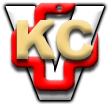 